D E C I Z I E nr.3-1al consiliului local Rogojeni din 06 mai 2016„Cu privire la  rezultatele bilunarului  salubrizarii  şi amenajarii teritoriului”      În temeiul art.14 alin.(2) lit.f) al Legii Republicii Moldova nr.436-XVI din 28.12.2006 privind administraţia publică locală, planului de acţiuni privind organizarea şi desfăşurarea Companiei de primăvară privind salubrizarea şi amenajarea localităţii de la 22 martie – 22 mai 2016  aprobat  de primarul satului  şi coordonat cu Inspecţia Ecologică Şoldăneşti,  consiliul local Rogojeni  D E C I D E:Se ia act de informaţia prezentată de primarul satului Rogojeni, dl Alexei Burlacu privind desfăşurarea acţiunilor de salubrizare şi amenajare a localităţii  în perioada companiei de primăvară.     Preşedintele şedinţei                                                    Negru Iulian                                                                      Contrasemnat:      Secretarul consiliului     local Rogojeni                                                             Ardeleanu VioricaNotă informativăla proiectul de decizie “rezultatele bilunarului  salubrizarii  şi amenajarii teritoriului”	Primăria Rogojeni pentru anul 2016 a elaborat un program de măsuri ce ţine de amenajare  şi înverzire a  satului, care a fost aprobat de primarul satului şi coordonat cu Inspectorul -şef  a Inspecţiei Ecologice Şoldăneşti.     De către lucrătorii  primăriei şi tineretul din localitate s-a efectuat lucrări de amenajare şi înverzire a teritoriului:	- Curăţirea sanitară a spaţiilor verzi, defrişarea arborilor şi arbuştilor conform autorizaţiei eliberate de IE Şoldăneşti.	- Amenajarea  izvorului “Sf.Dumitru”.	- Organizarea şi desfăşurarea măsurilor de masă a salubrizării  satului.	- Amenajarea parcului şi  Monumentului Veteranilor în cel de-a II-a război mondial pentru Apărarea Patricei şi Participanţilor la conflictul armat din Transnistria.	Din lipsa mijloacelor financiare  nu s-a vărit copacii de la treseul naţional.	Executarea lucrărilor conform programului continuă şi sper că pînă la sfîrşitul  bilunarului ecologic va fi îndeplinit pe deplin.REPUBLICA        RAIONUL ŞOLDĂNEŞTIConsiliul satesc Rogojeni s.  Rogojeni, r-ul ŞoldăneştiTel. (272)-63-2-36, 63-2-38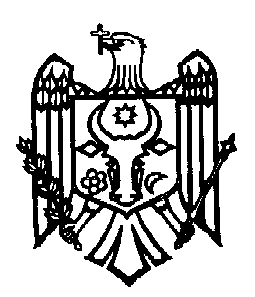       РЕСПУБЛИКА  МОЛДОВА       РАЙОН   ШОЛДЭНЕШТЬ            СЕЛЬСКИЙ  СОВЕТ                      РОГОЖЕНЬ                           с. Рогожень                    Р-н Шолдэнешть              Тел. (272)-63-2-36, 63-2-38Nr. dr.Denumirea operaţiei1Curăţenie la gunoişte2Amenajarea făntînilor, izvoarelor şi a ulucilor, hlorarea acestora3Salubrizarea şi amenajarea cimitirului4Strînsul gunoiului de la traseu5Curăţenie în parcul de odihnă7.Amenajarea terenului de fotbal şi încăperii pentru tenis8.9.